VSTUPNÍ ČÁSTNázev moduluStroje a zařízení pro betonářské práce  Kód modulu36-m-2/AB59Typ vzděláváníOdborné vzděláváníTyp moduluodborný teoretickýVyužitelnost vzdělávacího moduluKategorie dosaženého vzděláníE (dvouleté, EQF úroveň 2)H (EQF úroveň 3)Skupiny oborů36 - Stavebnictví, geodézie a kartografieKomplexní úlohaStroje a zařízení pro betonářské práceObory vzdělání - poznámky36-67-E/01 Zednické práce36-67-H/01 Zedník36-44-L/51 Stavební provozDélka modulu (počet hodin)12Poznámka k délce moduluPlatnost modulu od30. 04. 2020Platnost modulu doVstupní předpokladyJde o vstupní modul bez nutnosti vazby na předcházející moduly.JÁDRO MODULUCharakteristika moduluŽáci získají odborné znalosti a vědomosti z oblasti strojů a zařízení pro výrobu a dopravu betonů a malt, pro zhutňování betonů a pro výrobu ocelové výztuže do betonu, se kterými se budou nadále setkávat při studiu i praktické činnosti v oboru. Dále budou seznámeni s údržbou a opravami strojů včetně  BOZP.Modul směřuje k získání znalostí a vědomostí ve stále se rozvíjející technice strojů a zařízení pro betonářské práce.Cílem je žáky seznámit s druhy strojů a zařízení pro betonářské práce, s jejich využitím v praxi i s jejich technickými parametry, také s jejich obsluhou a údržbou. Cílem je také seznámit žáky s bezpečností a ochranou zdraví při betonářských pracích.Tento modul by měl předcházet praktickému vyučování se stejnou tématikou a směřovat k přípravě na odborný výcvik, aby žáci v praxi využili znalosti a vědomosti, které získali v teoretické části.Očekávané výsledky učeníŽák:rozlišuje stroje a zařízení pro výrobu betonů a maltrozlišuje stroje a zařízení pro dopravu betonů a maltrozlišuje stroje a zařízení pro zhutňování betonůrozlišuje stroje a zařízení pro výrobu ocelové výztuže do betonupopíše jednotlivé druhy strojů a zařízení pro výrobu betonů a maltpopíše jednotlivé druhy strojů a zařízení pro dopravu betonů a maltpopíše jednotlivé druhy strojů a zařízení pro zhutňování betonůpopíše jednotlivé druhy strojů a zařízení pro výrobu ocelové výztuže do betonuorientuje se ve stále se rozvíjející technice strojů a zařízení pro betonářské práceorientuje se v údržbě a opravách strojůnavrhuje použití strojů pro konkrétní betonářské činnostiposuzuje použití strojů podle jejich technických parametrůsamostatně pracuje s katalogy či s technickými listy výrobcůvyhledává vhodné stroje pro konkrétně zadané betonářské prácepracuje s internetem, kde vyhledává zadané stroje a jejich technické údajedodržuje BOZ při betonářských pracíchObsah vzdělávání (rozpis učiva)Stroje a zařízení pro výrobu betonů a maltDruhy míchaček a jejich použitíBetonárnyMaltárnyStroje a zařízení pro dopravu betonů a maltDopravní prostředky pro primární dopravu
	běžné dopravní prostředky nákladní (automobily a sklápěče s ocelovou vodotěsnou vanou)autodomíchávače a automíchačevanové domíchávačespeciální vanové přepravníkyDopravní prostředky pro sekundární dopravu
	přejímací zásobníkystaveništní dopravní prostředky (kolečka, japonky, motorové vozíky, žlaby a skluzy, pásové dopravníky, válcové nebo ležaté koše na beton) potrubní přeprava betonu (čerpadla)svislá doprava (kladky, výtahy, jeřáby)Stroje a zařízení pro zhutňování betonůPonorné vibrátoryPříložné vibrátoryStroje a zařízení pro výrobu ocelové výztuže do betonuRovnačkyStříhačky (ruční, elektrické, motorové)Ohýbačky (ruční, přenosné, strojní)SvářečkyÚdržba a opravy strojů + BOZPÚdržba strojůOpravy strojůBezpečnost a ochrana zdraví při betonářských pracíchUčební činnosti žáků a strategie výukyUčební činnosti žákůZákladní teoretické znalosti budou prezentovány formou výkladu a řízeného rozhovoru s využitím znalostí žáků z odborného výcviku i občanského života. Žáci budou pracovat v hromadné i skupinové výuce. Pro výuku budou použita informační videa. Žáci budou pracovat s textem, katalogovými listy výrobců i s internetem při vyhledávání strojů a zařízení pro výrobu a dopravu betonů a malt, pro zhutňování betonů, pro výrobu ocelové výztuže do betonu.V rámci tématu proběhne exkurze na stavbu, firemní prezentace či seminář, návštěva veletrhu apod. (spolupráce školy s firmami či možnosti navštívit výstavu v daném termínu – vždy dle možností školy).Strategie výukyVe výuce se doporučuje kombinovat níže uvedené metody výuky:výkladřízený rozhovor s využitím znalostí žáků z odborného výcvikupráci s informacemi z katalogů výrobců a z celosvětové sítě internetpráci s texteminformační videa se zaměřením na pracovní činnosti jednotlivých druhů strojůexkurze na stavby, firemní prezentace, semináře, veletrh stavebních strojůZařazení do učebního plánu, ročníkDoporučení k zařazení do UP pro 1. ročníky oborů vzdělání skupiny 36.VÝSTUPNÍ ČÁSTZpůsob ověřování dosažených výsledkůÚstně – průběžně kladené otázky (hodnocena je odborná správnost odpovědí a vhodné používání odborné terminologie)Písemně – písemný test (otázky s možností výběru ze tří nabídnutých odpovědí)Prakticky – práce s katalogy a technickými listy výrobců stavebních strojů, vyhledávání výrobců, dodavatelů či prodejců a technických parametrů zadaných strojů a zařízení na internetuKritéria hodnoceníV ústní části zkoušky se hodnotí správnost a výstižnost formulací odpovědí včetně používání odborné terminologie.V písemné části zkoušky se hodnotí počet správných odpovědí na otázky v písemném testu, kde má žák možnost výběru ze tří nabídnutých odpovědí.V praktické části zkoušky se hodnotí prokázání schopnosti práce s katalogy či technickými listy výrobců a práce s internetem.Úspěšné absolvování modulu je podmíněno tím, že žák musí splnit všechny tři části zkoušky.Hodnocení:Výborně: 100 – 85 % správných odpovědíChvalitebně: 84 – 70 % správných odpovědíDobře: 69 – 50 % správných odpovědíDostatečně: 49 – 30 % správných odpovědíNedostatečně: 29 – 0 správných odpovědíDoporučená literaturaVaněk, A.: Strojní zařízení pro stavební práce, Praha, Sobotáles 1999,ISBN 80-85920-61-1Kučerová, L., Turek, O.: Strojní zařízení, obor zednické práce, Praha, Parta 2005, ISBN 80-7320-079-1Katalogy a technické listy výrobcůNormy ČSN a ISO v oboru stavebních strojůPoznámkySZBPObsahové upřesněníOV RVP - Odborné vzdělávání ve vztahu k RVPMateriál vznikl v rámci projektu Modernizace odborného vzdělávání (MOV), který byl spolufinancován z Evropských strukturálních a investičních fondů a jehož realizaci zajišťoval Národní pedagogický institut České republiky. Autorem materiálu a všech jeho částí, není-li uvedeno jinak, je Iva Halbichová. Creative Commons CC BY SA 4.0 – Uveďte původ – Zachovejte licenci 4.0 Mezinárodní.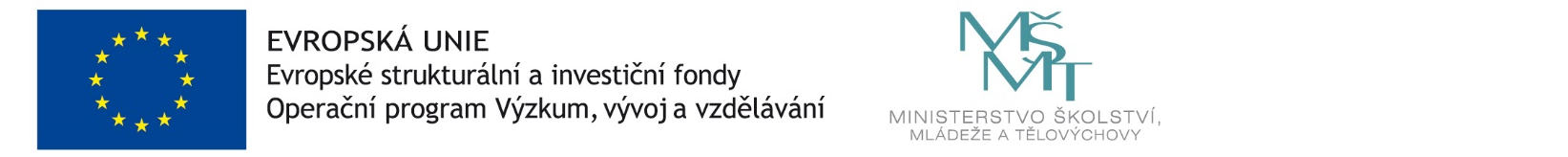 